                                     МУЗЫКА ВАШЕГО ДОМА.Как часто в вашем доме звучит музыка? Вопрос, пожалуй, наивный. Ведь даже сотовый телефон «поёт» в течение всего дня. А вы не задумывались: как эта звуковая многоголосица влияет на здоровье вашего ребёнка? Ведь музыкальные звуки заставляют вибрировать каждую клеточку нашего организма. И даже могут изменять кровяное давление, частоту сердечных сокращений, ритм и глубину дыхания вплоть до его полной остановки. Одна музыка может довести до коматозного состояния, другая заставит паниковать. Даже животные и растения не равнодушны к музыке. От мажорных мелодий мимоза и петуния растут быстрее и даже расцветают на две недели раньше.Однажды в Японии провели эксперимент со 120 матерями, кормящими ребёнка грудью. Одни слушали классическую музыку, другие – поп-музыку. В первой группе количество молока у мамаш увеличилось на 20%, а у любительниц современной музыки – уменьшилось наполовину. Вывод однозначен: не всякая музыка полезна вашему ребёнку. Слушайте со своим малышом классическую музыку и не злоупотребляйте роком.А вот ещё интересный факт. Громкость звука, превышающая 65 дБ, вредно действует на человека: приводит к повреждению тонких структур мозга. Для примера: реактивный самолёт на старте выдаёт 95 дБ, а на концертах современных направлений музыки (рок, поп, хэви-металл, рейв-техно и др.) громкость звука зашкаливает за 120 дБ. Такая музыка замедляет рост, снижает жизнедеятельность и защитные силы любых организмов и даже вызывает их гибель. Пожалуйста, задумайтесь: стоит ли на всю громкость включать магнитофон, телевизор, слушать тяжёлый рок? Ведь именно музыка, с её удивительным свойством регулировать эмоциональное и душевное состояние, призвана помочь преодолеть ощущения дискомфорта: неуверенность, растерянность, страх, боязнь чего-либо.Благотворно воздействует на детей музыка великого композитора Вольфганга Амадея Моцарта. Под влиянием его музыки дети быстрее развиваются, лучше учатся, становятся более спокойными. Чаще слушайте классическую музыку, и она глубоко проникнет в вашу душу, а ребёнка успокоит или порадует, но не оставит равнодушным.				Музыкальный руководитель: Рябцева С. И.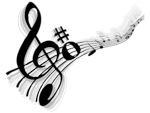 